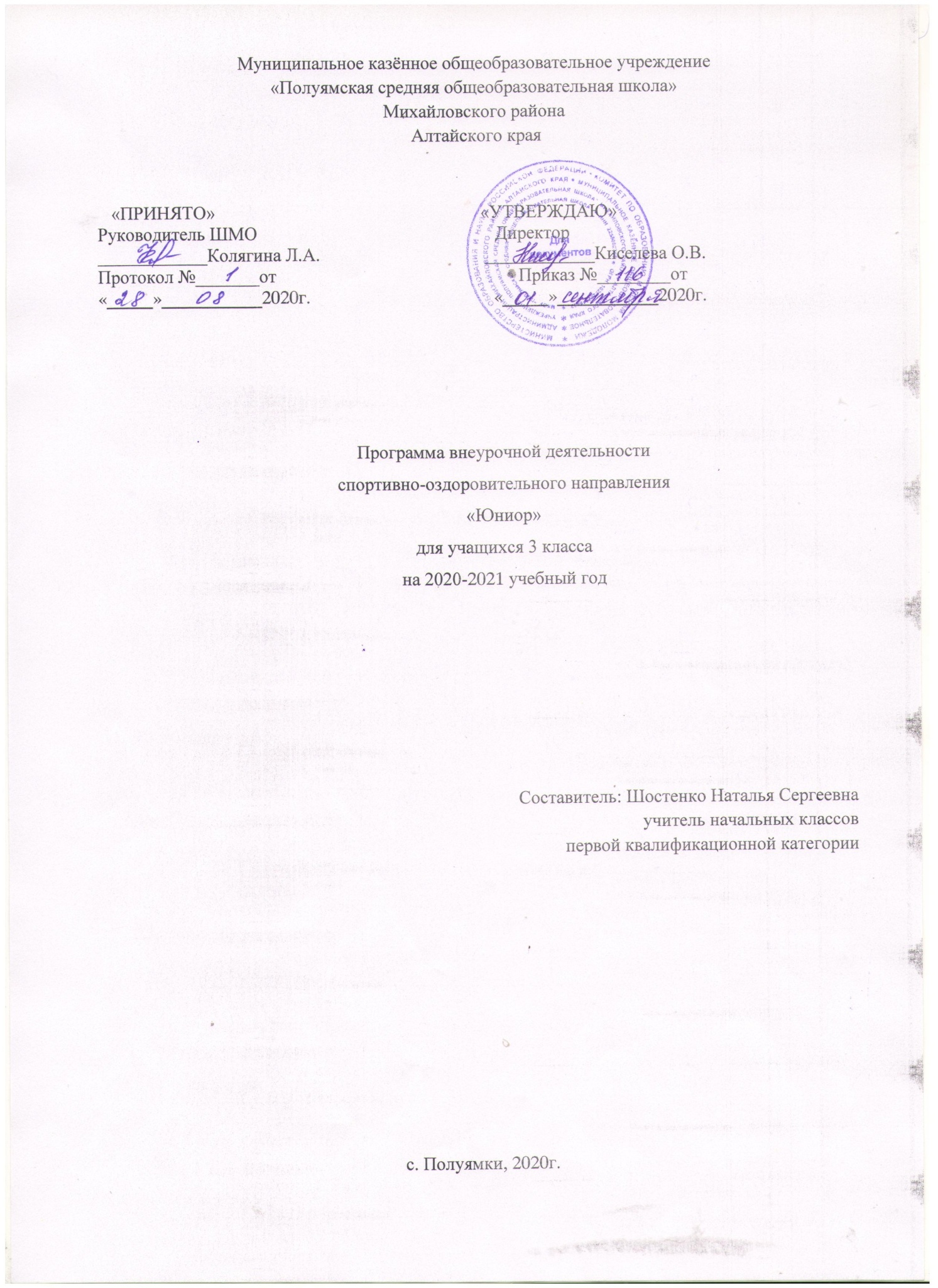 Пояснительная запискаРабочая программа по  внеурочной деятельности спортивно-оздоровительного направления «Юниор»  разработана на основе Федерального государственного образовательного стандарта начального общего образования, Концепции духовно-нравственного развития и воспитания личности гражданина России, планируемых результатов начального общего образования, авторской программы В. И. Лях «Физическая культура», в соответствии с требованиями и рекомендациями образовательной программы «Школа России».Цель программы: оптимизировать двигательную активность младших школьников на переменах и во внеурочное время.Достижение поставленной цели связывается с решением следующих задач:познакомить детей с разнообразием подвижных игр и возможностью использовать их при организации досуга;формировать умение самостоятельно выбирать, организовывать и проводить подходящую игру с учётом особенностей участников, условий и обстоятельств;развивать: сообразительность, речь, воображение,  коммуникативные умения, внимание, ловкость, инициативу, быстроту реакции, и так же эмоционально-чувственную сферу;воспитывать культуру игрового общения, ценностного отношения к подвижным играм как наследию и к проявлению здорового образа жизни.Описание места курса  в учебном плане         Занятия спортивно-оздоровительного направления в 3 классе проводятся во второй половине  проводятся 1 раз в неделю по 45 минут. (34 учебные недели)        Планируемые результатыВнеурочной  деятельности спортивно – оздоровительного направления«Юниор»Содержание программы спортивно - оздоровительного направления «Юниор» 3 класс(34 часа в год)Игры с элементами спортивных игр:1. Легкая атлетика –9 занятий       Ученики приобретают основы умений бега на короткие и длинные дистанции, прыжков в длину и высоту с места и с разбега, метаний в цель и на дальность. Бег, прыжки и метания отличаются большой вариативностью выполнения и применения в различных условиях. 2. Ритмическая гимнастика – 10занятийИгры с элементами ритмической гимнастики способствуют  формированию навыка правильной осанки у детей  младшего школьного возраста.Музыкально–ритмическая деятельность направлена  на воспитание эстетических, физических, нравственных и умственных качеств, развивается познавательный интерес, память, вырабатывается устойчивость произвольного внимания, совершенствуется творческая активность. 3. Подвижные игры –8 занятий  Развитие  разнообразных двигательных способностей и совершенствование умений, развитие творчества, воображения, внимания, воспитание инициативности, самостоятельности действий. 4.Лыжная подготовка - 7 занятияИгры с элементами корректирующие движения лыжника и быстроту реакции.Учебно-тематический планированиеспортивно-оздоровительного направления «Юниор»Тематическое планирование  Лист внесения изменений и дополненийЛичностные результатыМетапредметные результатыПредметные результатывести наблюдения за показателями частоты сердечных сокращений во время выполнения физических упражнений;проявление положительных качеств личности и управление своими эмоциями в различных игровых ситуациях; взаимодействовать с одноклассниками и сверстниками в процессе занятий подвижными играми;вести дневник самонаблюдения за физическим развитием и физической подготовленностью;Управлять своими эмоциями;Знать  о разновидностях физических упражнений: общеразвивающих, подводящих и соревновательных;Знать и использовать комплексы ритмической гимнастики;Владеть различными формами игровой деятельности.№ п/пРазделы3 годобучения3 годобучения№ п/пРазделытп1Игры на взаимодействие между учащимися2Игры, содействующие развитию двигательных качеств3Игры с элементами легкой атлетики184Игры с элементами  ритмической  гимнастики195Игры с элементами спортивных игр176Игры с элементами лыжной подготовки167Игры по выбору детейВсего часов3434№тема занятиякол-вочасовместо проведенияоборудование1игры с элементами легкой атлетики«Метатели»1спортивная площадкамячи2игра «Пустое место»1спортивная площадка3игра « У ребят порядок строгий»1спортивная площадка4игра «К своим флажкам»1спортивная площадкафлажки5игра  «Прыгающие воробушки»1спортивная площадкаобручи, мешки6Веселые старты «Лабиринт»1спортивный залкегли, мячи, мешки, обручи7«Прыжки по полосам»1спортивный зал8«Играй, играй, мяч не теряй»1спортивный залмячи9Прыжки в длину и высоту с прямого разбега  1спортивная площадка10ритмическая гимнастика«Исправь осанку»»1спортивный зал1112Упражнения на согласованность движений с музыкой2спортивный залмузыкальное сопровождение13игра  «Зайцы в огороде»1спортивная площадка141516Разучивание комплекса ритмических упражнений с лентой «Осеннийлес»3спортивный залмузыкальное сопровождение, ленты17Ритмические упражнения с обручами 1спортивный залобручи18игра «Верёвочка под ногами»1площадкаскакалка19  «Гимнасты»  1спортивный залмузыкальное сопровождение, мячи 20лыжная подготовкаодновременный двухшажный ход1спортивная площадкалыжи 21Поворот переступанием1спортивная площадка 22игра «Защита укрепления»1снежная площадка 23игра «Перевозка груза»1снежная площадкасанки, гимнастические палки2425игры на развитие скорости«Верхом на клюшке»2снежная площадкаклюшка 26игра – соревнование«Не уступлю горку!»1снежная площадка27подвижные игрыигры на внимание и быстроту «Поезд»1спортивный залкегли28игры  с прыжками и бегом«Прыгуны и пятнашки»129 3031«Веселые старты»Старт группамиКомандный бег3беговая дорожкакегли, мячи, обручи32«Мини-гандбол»1спортивная площадкагандбольный мяч3334Повторение изученных игр2спортивная площадкапо выборуДата внесения измененийХарактеристика измененийПричина измененийРеквизиты документа, которым закреплено изменениеПодпись учителя, внесшего изменения